Классный час в 3 классе«3  декабря – День Неизвестного солдата»Цели: рассказ об учреждении нового государственного праздника в РФ; расширение знаний обучающихся о Великой Отечественной войне; воспитание патриотизма, чувства благодарности павшим в войне за Победу над фашистской Германией, за свободу и мирное небо над головой.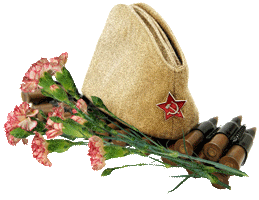 Ход классного часа:Объявление темы и целей  классного  часаДля того чтобы узнать о чем будет наш классный час каждый ряд попробует собрать из кусочков бумаги картину. Для этого вам нужен картон клей и конверт в котором лежат пазлы которые надо собрать и приклеить на картон. Понятно задание?Мемориальный комплекс «Штыки»Мемориальный комплекс «Штыки» под Зеленоградом — братская могила, из которой был перенесен прах неизвестного солдата для захоронения в Москве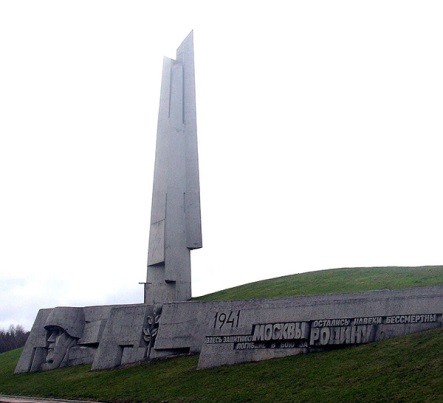 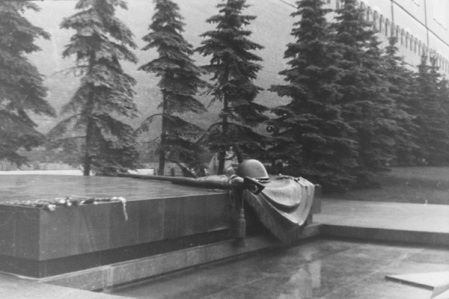 Мемориал Могила Неизвестного солдата был открыт — 8 мая 1967 года. Памятник представляет собой надгробную плиту, покрытую бронзовым боевым знаменем. На знамени лежат солдатская каска и лавровая ветвь, также изготовленные из бронзы. В центре мемориала горит Вечный огонь славы.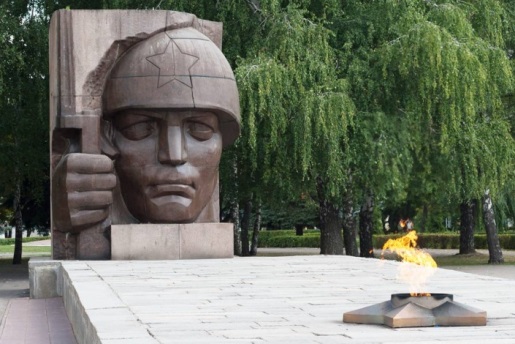 Вечный огонь и памятник неизвестному солдату в Мемориальном парке.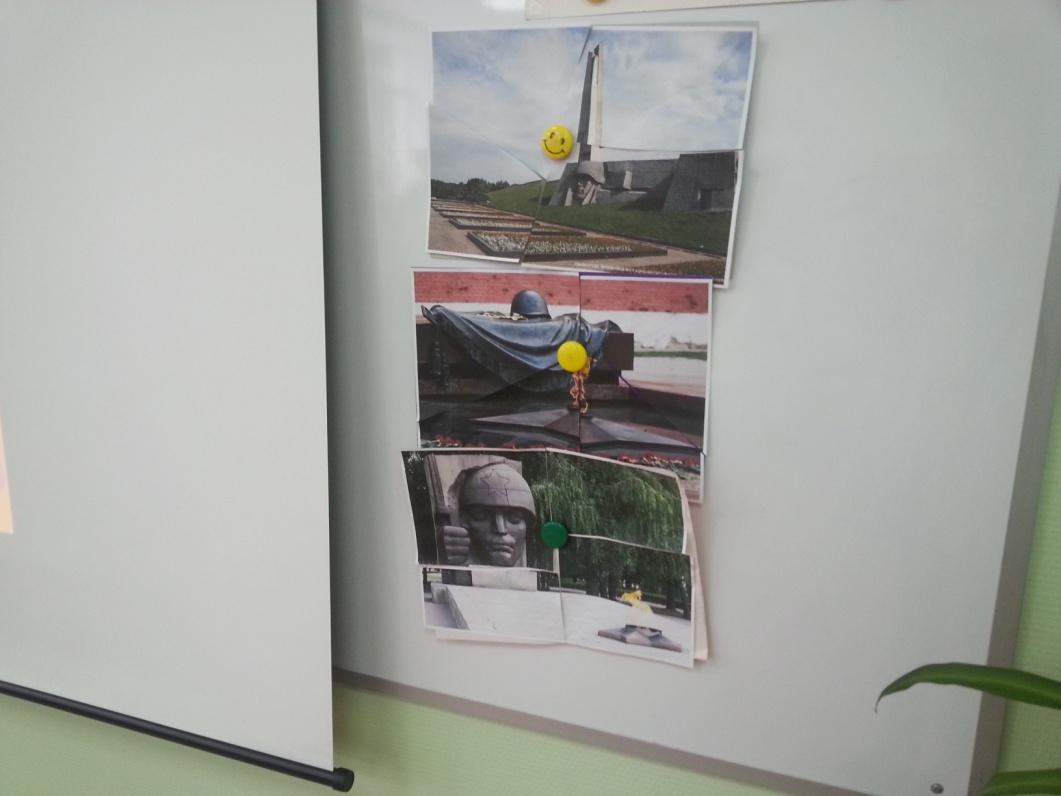 Прошу повесить ваши работы на доску. Что изображено на этих фотографиях? Кому они предназначены? А если памятник установлен солдату или солдатам чьего имени нет, то как называют такой памятник? Правильно «Тема нашего классного часа: День Неизвестный солдат». А какие цели мы можем поставить на нашем классном часе: (на доске): расширить: знания наши о Великой Отечественной войне о солдатах; воспитать: патриотизм, чувство благодарности павшим в войне солдатам; узнать: кто такой неизвестный солдат.3 декабря 2014 года, впервые в истории, россияне отмечают новую памятную дату - День Неизвестного солдата. Закон, которым введен "новый день", был подписан президентом РФ  Владимиром Владимировичем Путиным 5 ноября 2014 года.Именно этому знаменательному событию в жизни россиян и будет посвящен наш классный час.История учреждения праздникаОб истории возникновения этого праздник нам расскажет Никита и Аня1)Дата  3 декабря  выбрана совсем неслучайно. Именно в этот день в 1966 году прах неизвестного солдата был перенесен из братской могилы на 41-м км Ленинградского шоссе и с воинскими почестями захоронен в Александровском саду. Это мероприятие было приурочено к 25-летней годовщине разгрома немецких войск под Москвой. На плите, водруженной на могиле Неизвестного солдата, была сделана надпись: "Имя твое неизвестно. Подвиг твой бессмертен". С тех пор здесь всегда горит вечный огонь и стоит почетный караул. Памятнику присвоен статус общенационального мемориала воинской славы.2)Установление Дня Неизвестного солдата - это не просто дата в календаре, это день, когда еще один раз в году мы будем отдаваться дань памяти всем тем, кто погиб при защите Отечества и чьи имена так и не удалось установить.Иногда в тех местах, где велись кровопролитные бои и падали  сраженные пулями и осколками солдаты и офицеры — попросту не оставалось выживших, чтобы похоронить павших.  В лучшем случае,  убитых хоронили в братских могилах — а матери, сестры и дети так и ждали любимых с поля боя, надеясь на чудо. Как символ увековечивания памяти таких безымянных солдат  и возникла идея создавать памятники неизвестным солдатам.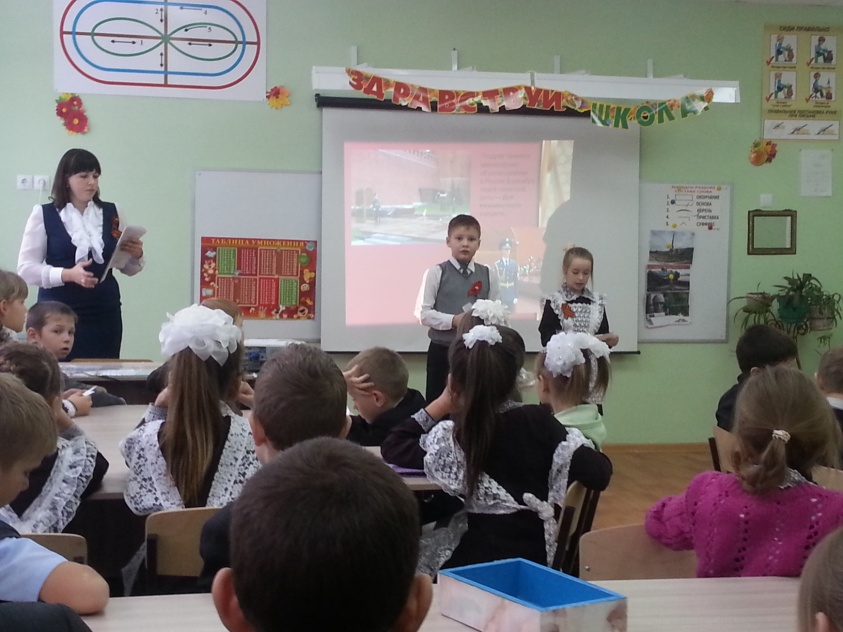 Учитель:Если открыть любую изданную в нашей стране «Книгу Памяти», то напротив фамилий огромного числа советских солдат, не вернувшихся с Великой Отечественной войны, написано — «пропал без вести». Далеко не у всех тех, кто числится убитым, указано место захоронения. Эти бойцы и командиры Красной Армии так и остались лежать там, где их настигла смерть.. В полях, лесах и болотах России до сих пор лежат безвестные останки воинов, погибших на той войне. Сейчас лишь очень немногим воинам, чьи останки находят поисковики, удается вернуть имена. Остальные так и остаются «Неизвестными солдатами» той далёкой и страшной войны.Паша нам подготовил стихотворение о мальчишках, неизвестных мальчишках которые пошли защищать нашу с вами родину и остались неизвестными героями.Спят мальчишки в сиянии звезд...Им – семнадцать! Навечно семнадцать! Им не встать из-под белых берёз, Из-под алых рябин не подняться.Шли мальчишки в шинелях до пятНа врага, под огонь бронебойный.Не забудьте же этих ребят,Будьте этих мальчишек достойны!Спят мальчишки под сенью берёз, –Навсегда твёрдо сомкнуты губы, –Не видать им ни солнца, ни звёзд –Тише пойте, армейские трубы!
                            Анатолий Скорюков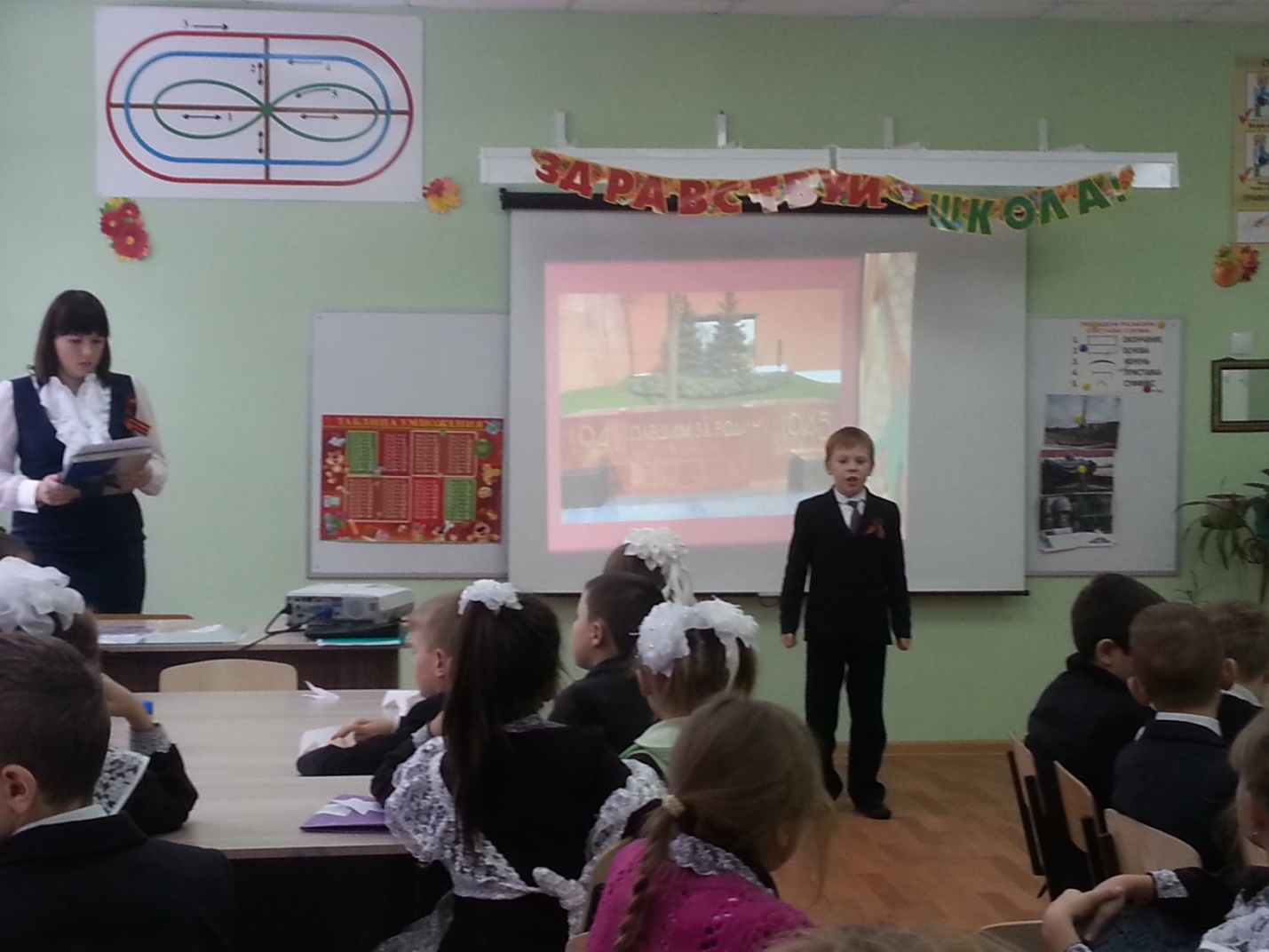 Я хочу вас познакомить с книгой белгородской области которая называется: «Белгородский Бессмертный полк».Это уникальное издание – альбом с фотографиями наших земляков, защищавших страну в годы Великой Отечественной войны. Это издание доказывает что свой герой есть в каждой семье. Снимки отцов, дедов и прадедов, воевавших на фронте, присылали обычные белгородцы, которые помнят, какой ценой завоевана эта Победа. Участников тех трагических событий с каждым годом, к сожалению становиться всё меньше. Этот фотоальбом – история подвига наших земляков, дань уважения тем, кто в военные годы, не щадя себя, сражался на фронте, без сна и отдыха трудился в тылу. Каждая запись в альбоме – пример беззаветного служения Отечеству, мужеству и трудалюбию. Герои издания – это золотой фонд белгородской земли, наше бесценное достоинство. Посмотрите альбом. Можно ли назвать этих солдат неизвестными? Нет о них знают родные, у них есть могилы, они вернулись домой. А в ваших семьях были участники Великой отечественной войны, которые пришли домой или которые пропали, без вести пропали? Расскажите нам о своих родных.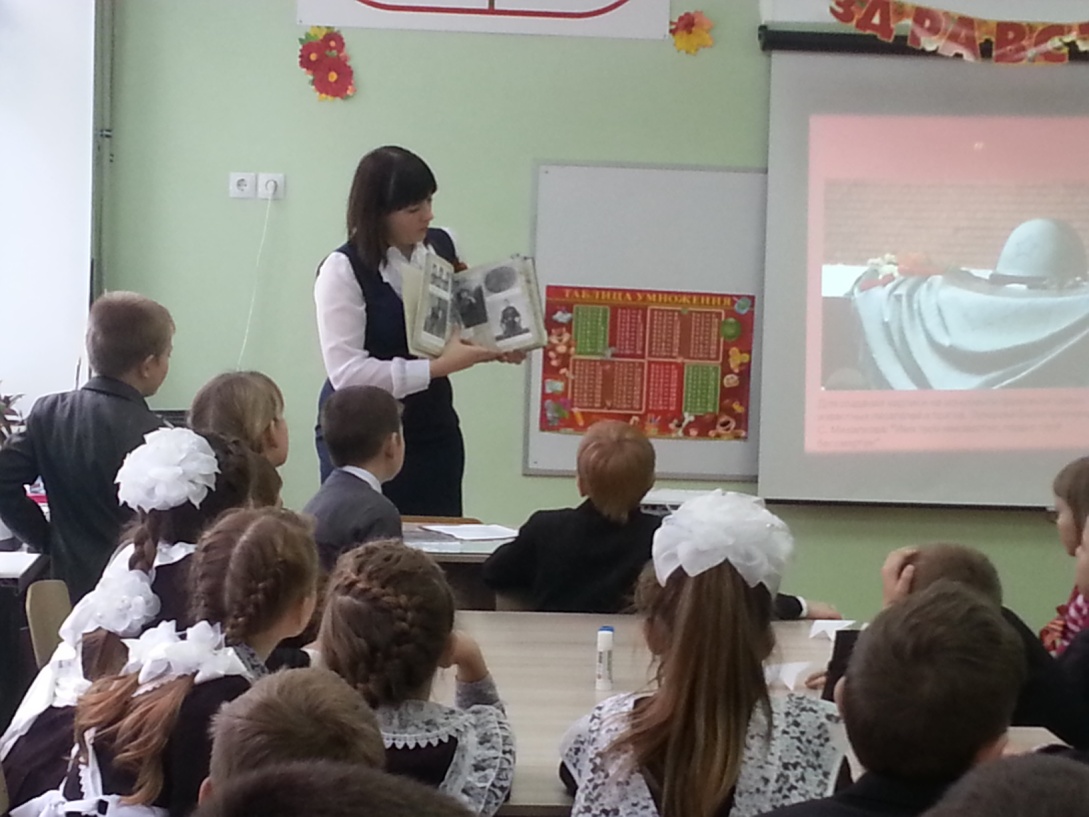 Учащиеся рассказывают о своих родственниках, которые пришли или погибли во время ВОВ.В России всем от мала до велика известна могила Неизвестного солдата у красной стены Московского Кремля. Это одно из значимых мест нашей страны. К мемориалу во время всех государственных праздников торжественно возлагают цветы первые люди государства и высокие гости столицы, сюда стремятся многочисленные туристы и москвичи возложить цветы и посмотреть развод Почетного караула на Посту №1.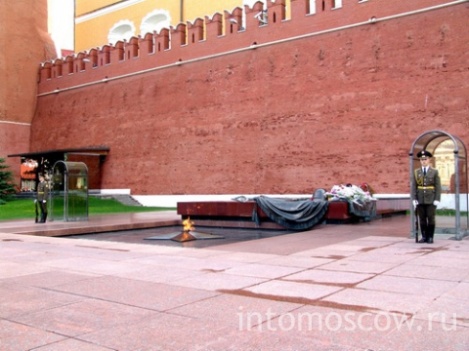 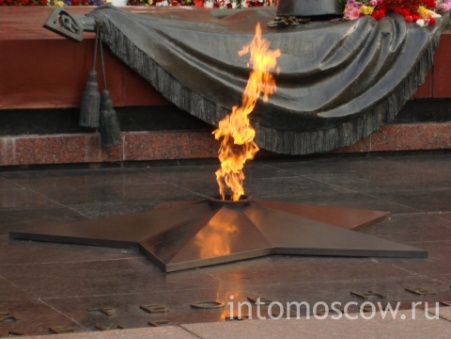 Мемориал неизвестному солдату открыт в 1975 г. к 30-летию Победы  в парке им. Гагарина в Симферополе. Архитектор - Е. В. Попов. К 40-летию Победы в 1985 году он был реконструирован. В 2009 году - открыты мемориальные доски на Аллее Славы, ведущей к памятнику.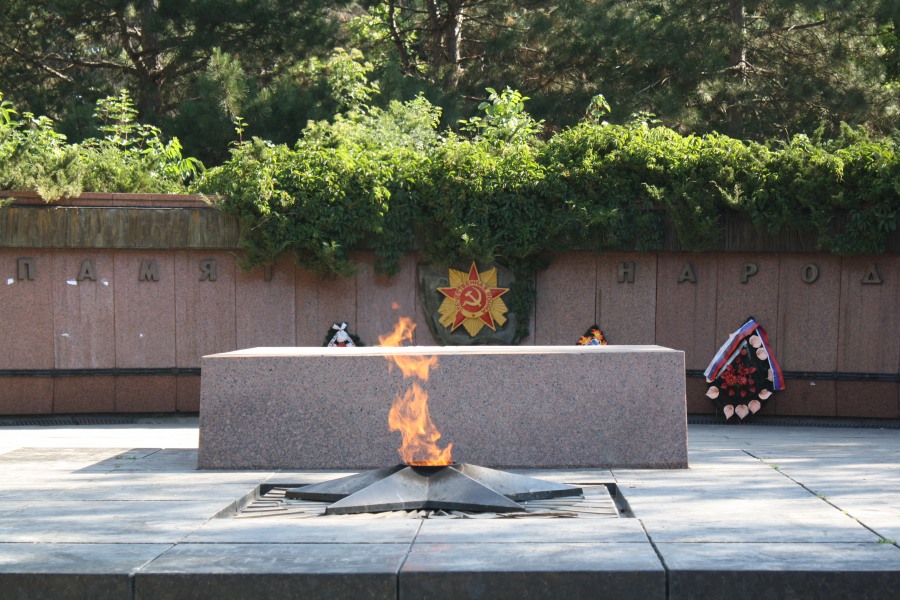 ЧИТАЙТЕ ТАКЖРабота в группах.Ребята, а вы знаете пословицы о солдатах? У меня есть листочки, на которых написаны пословицы, но они разделены. Соберите пословицу и попробуйте объяснить её.Три вещи славят солдата: смелость, победа, награда.Каков солдат — такова о нем и слава.Солдата к славе ведут учение и труд.Хорошего солдата в бою узнают.Красна девушка косами, а солдат орденами.Солдатское дело — воевать умело.Молодцы. Давайте ваши пословицы повесим на доску.Сценка. А теперь посмотрим выступление ребят. Света, Федя, Оля. Вот цветы Аленка собирает. Самый лучший собрала букет
  И с вопросом к маме подбегает: « Мама, что такое монумент?»
  Мать и дочь идут аллеей парка вдоль огромных молчаливых плит,
  А на них венки пылают жарко: "Тише, люди, пусть солдат поспит.
  Он под пулями прошел немало, чтобы вновь земля была в цвету…"- Надписи… О чем?  Прочти мне мама.  - Слушай, дочка, я тебе прочту:
"Мы давно не слышим стонов, криков. Отгремела страшная война,
  Но над нашим подвигом великим не имеют власти времена".
  Тишина к граниту плит припала. Солнца луч на каждом лепестке.
- Вот солдат, - Аленка прошептала, - девочку он держит на руке.
  Мама, эта девочка погибла? - Нет. - А как она спаслась?
- Он упал, прикрыв ее без крика, пуля до нее не добралась.
- Мама, этот дяденька ей папа?
- Нет, он ей не папа и не брат.
   За нее он жизнь отдал когда-то. Знаю только то, что он солдат.
   Поклонись, Аленка, им обоим, положи к подножию венок.
   Не пришел тогда он с поля боя, а для нас он сделал все, что мог                                                                  Мирослава ИшенинаФиз.минутка: встают все учащиеся. Один проводит физминутку.На параде
Как солдаты на параде,
Мы шагаем ряд за рядом,
Левой — раз, левой — раз,
Посмотрите все на нас.
Все захлопали в ладошки —
Дружно, веселей!
Застучали наши ножки
Громче и быстрей! (Ходьба на месте.)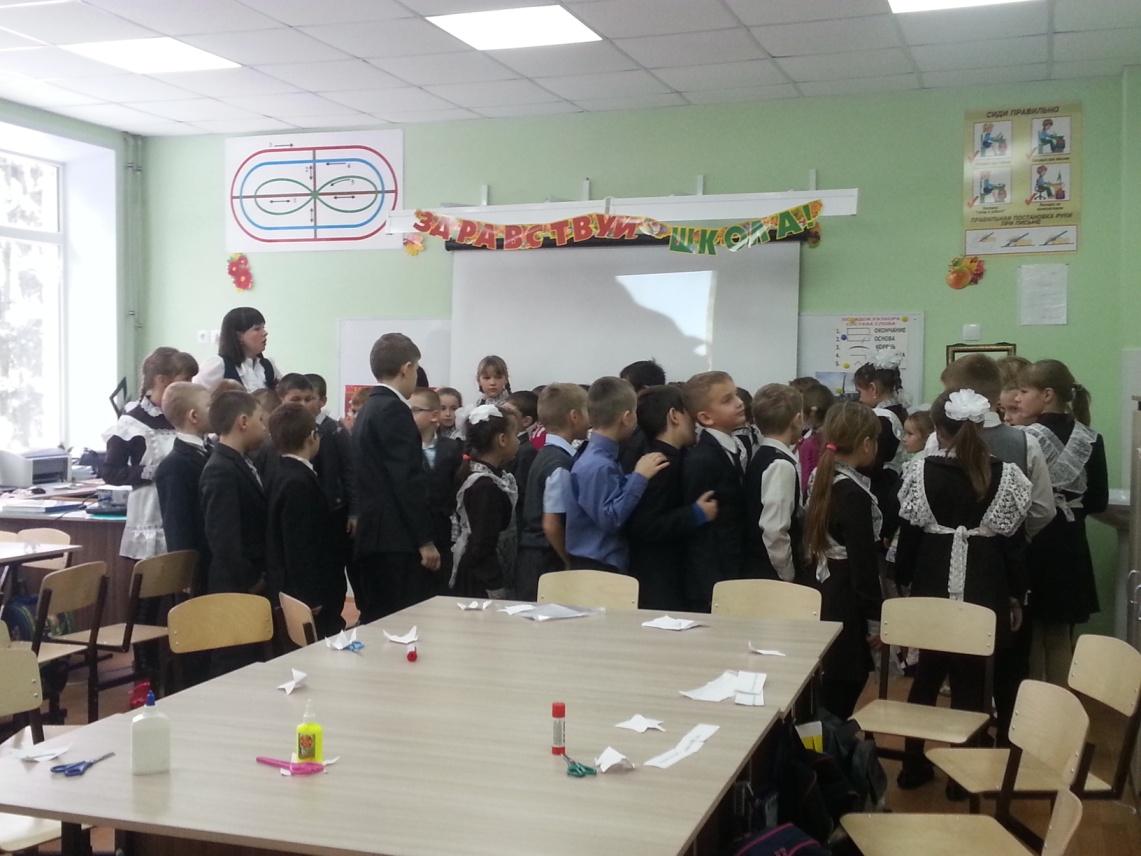 Учитель: 9 мая 1945 года закончилась самая кровопролитная  в истории человечества война, подавляющая часть тягот которой выпала на долю населения СССР. Потери личного состава Красной Армии и Военно-Морского Флота составили 11 273 026 человек, среди гражданского населения в период оккупации  погибли  13 684 692 человека. Великая Отечественная война поглотила в своем пламени 5 миллионов человек, даже не спросив напоследок, как их зовут. Но пропасть без вести — не значит раствориться во тьме истории. Они живы в памяти людской, которая бережно хранится и передается от поколения к поколению.На партах у вас лежат листочки с четверостишьями. У каждого свой номер попробуем прочесть их по порядку. У нас получится стихотворение Расул Гамзатов «Нас двадцать миллионов».1)От неизвестных и до знаменитых,
Сразить которых годы не вольны,
Нас двадцать миллионов незабытых,
Убитых, не вернувшихся с войны.

2)Нет, не исчезли мы в кромешном дыме,
Где путь, как на вершину, был не прям.
Еще мы женам снимся молодыми,
И мальчиками снимся матерям.

3)А в День Победы сходим с пьедесталов,
И в окнах свет покуда не погас,
Мы все от рядовых до генералов
Находимся незримо среди вас.

4)Есть у войны печальный день начальный,
А в этот день вы радостью пьяны.
Бьет колокол над нами поминальный,
И гул венчальный льется с вышины.

5)Мы не забылись вековыми снами,
И всякий раз у Вечного огня
Вам долг велит советоваться с нами,
Как бы в раздумье головы клоня.     Минута молчанияРефлексия.Учитель: В народе говорят, что души погибших за Отчизну солдат превращаются в журавлей. Эти красивые, гордые птицы стали символом бессмертия души бойцов, которые не вернулись с той далекой войны. Имена многих из них до сих пор остаются неизвестными. 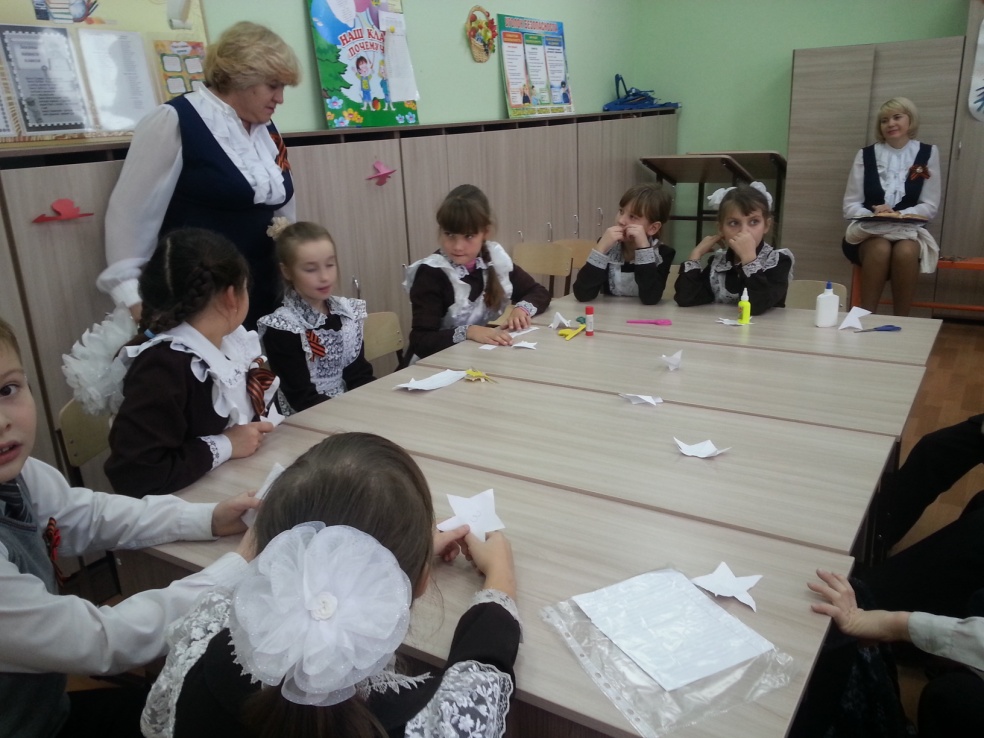 На партах у вас лежит цветные журавли того огненного цвет как и символ Вечной памяти о солдатах. Если вам было интересно, и вы узнали что-то ново и интересное на нашем классном часе возьмите красного журавля. Если вам было интересно, но нового ничего не узнали, возьмите оранжевого журавля. А жёлтый журавль для тех, кто ничего не узнал и заскучал на нашем классном часе. На каждом журавлике напишите слово которое ассоциируется с солдатом.